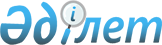 О бюджете сельского округа Иркуль на 2022-2024 годы
					
			С истёкшим сроком
			
			
		
					Решение Шиелийского районного маслихата Кызылординской области от 30 декабря 2021 года № 18/10. Прекращено действие в связи с истечением срока
      В соответствии с пунктом 2 статьи 75 Кодекса Республики Казахстан "Бюджетный кодекс Республики Казахстан", пунктом 2-7 статьи 6 Закона Республики Казахстан "О местном государственном управлении и самоуправлении в Республике Казахстан" Шиелийский районный маслихат РЕШИЛ:
      1. Утвердить бюджет сельского округа Иркуль на 2022-2024 годы согласно приложениям 1, 2 и 3, в том числе на 2022 год в следующих объемах:
      1) доходы –84 881,1 тысяч тенге, в том числе:
      налоговые поступления – 5 102,1 тысяч тенге;
      поступления трансфертов – 79 779 тысяч тенге;
      2) затраты – 88 506,1 тысяч тенге;
      3) чистое бюджетное кредитование - 0;
      бюджетные кредиты - 0;
      погашение бюджетных кредитов - 0;
      4) сальдо по операциям с финансовыми активами - 0;
      приобретение финансовых активов - 0;
      поступления от продажи финансовых активов государства - 0;
      5) дефицит (профицит) бюджета - -3 625 тысяч тенге;
      6) финансирование дефицита (использование профицита) бюджета – 3 625 тысяч тенге;
      поступление займов - 0;
      погашение займов - 0;
      используемые остатки бюджетных средств – 3 625 тысяч тенге.
      Сноска. Пункт 1 - в редакции решения Шиелийского районного маслихата Кызылординской области от 13.12.2022 № 32/8 (вводится в действие с 01.01.2022).


      2. Установить объем бюджетных субвенций, передваемых из районного бюджета в бюджет сельского округа Иркуль на 2022 год в сумме 45 502 тысяч тенге.
      3. Настоящее решение вводится в действие с 1 января 2022 года. Бюджет сельского округа Иркуль на 2022 год
      Сноска. Приложение 1 - в редакции решения Шиелийского районного маслихата Кызылординской области от 13.12.2022 № 32/8 (вводится в действие с 01.01.2022). Бюджет сельского округа Иркуль на 2023 год Бюджет сельского округа Иркуль на 2024 год
					© 2012. РГП на ПХВ «Институт законодательства и правовой информации Республики Казахстан» Министерства юстиции Республики Казахстан
				
      Секретарь Шиелийкого районного маслихата

Т. Жагыпбаров
Приложение 1 к решению
Шиелийского районного маслихата
от 30 декабря 2021 года № 18/10
Категория
Категория
Категория
Категория
Категория
Сумма, тысяч тенге
Класс 
Класс 
Класс 
Класс 
Сумма, тысяч тенге
Подкласс
Подкласс
Подкласс
Сумма, тысяч тенге
Наименование
Наименование
Сумма, тысяч тенге
1. Доходы
1. Доходы
84 881,1
1
Налоговые поступления
Налоговые поступления
5 102,1
01
Подоходный налог
Подоходный налог
97
2
Индивидуальный подоходный налог
Индивидуальный подоходный налог
97
04
Налоги на собственность
Налоги на собственность
5 005,1
1
Налоги на имущество
Налоги на имущество
279
4
Налог на транспортные средства
Налог на транспортные средства
4 354
5
Единный земельный налог
Единный земельный налог
372,1
4
Поступления трансфертов 
Поступления трансфертов 
79 779
02
Трансферты из вышестоящих органов государственного управления
Трансферты из вышестоящих органов государственного управления
79 779
3
Трансферты из районного (города областного значения) бюджета
Трансферты из районного (города областного значения) бюджета
79 779
Функциональные группы 
Функциональные группы 
Функциональные группы 
Функциональные группы 
Функциональные группы 
Сумма, тысяч тенге
Функциональные подгруппы
Функциональные подгруппы
Функциональные подгруппы
Функциональные подгруппы
Сумма, тысяч тенге
Администраторы бюджетных программ
Администраторы бюджетных программ
Администраторы бюджетных программ
Сумма, тысяч тенге
Бюджетные программы (подпрограммы)
Бюджетные программы (подпрограммы)
Сумма, тысяч тенге
Наименование
Сумма, тысяч тенге
2. Затраты
88 506,1
01
Государственные услуги общего характера
42 882
1
Представительные, исполнительные и другие органы, выполняющие общие функции государственного управления
42 882
124
Аппарат акима города районного значения, села, поселка, сельского округа
42 882
001
Услуги по обеспечению деятельности акима города районного значения, села, поселка, сельского округа
36 728
022
Капитальные затраты государственного органа
4 642
032
Капитальные расходы подведомственных государственных учреждений и организаций
1 512
07
Жилищно-коммунальное хозяйство
4 014,8
3
Благоустройство населенных пунктов
4 014,8
124
Аппарат акима города районного значения, села, поселка, сельского округа
4 014,8
008
Освещение улиц населенных пунктов
3 215
009
Обеспечение санитарии населенных пунктов
0
011
Благоустройство и озеленение населенных пунктов
799,8
08
Культура, спорт, туризм и информационное пространство
27 204
1
Деятельность в области культуры
27 204
124
Аппарат акима города районного значения, села, поселка, сельского округа
27 204
006
Поддержка культурно-досуговой работы на местном уровне
27 204
12
Транспорта и коммуникаций
14 405,1
1
Автомобильный транспорт
14 405,1
124
Аппарат акима города районного значения, села, поселка, сельского округа
14 405,1
013
Обеспечение эксплуатации автомобильных дорог в городах, селах, поселках, сельских округах районного значения 
1 969,1
045
В городах районного значения, селах, поселках, сельских округах капитальный и средний ремонт автомобильных дорог
12 436
15
Трансферты
0,2
01
Трансферты
0,2
124
Аппарат акима города районного значения, села, поселка, сельского округа
0,2
048
Возврат неиспользованных (недоиспользованных) целевых трансфертов
0,2
3.Чистое бюджетное кредитование
0
4. Сальдо по операциям с финансовыми активами
0
5. Дефицит (профицит) бюджета
-3 625
6. Финансирование дефицита (использование профицита) бюджета
3 625
8
Используемые остатки бюджетных средств
3 625
01
Остатки бюджетных средств
3 625
1
Свободные остатки бюджетных средств
3 625
001
Свободные остатки бюджетных средств
3 625Приложение 2 к решению
Шиелийского районного маслихата
от 30 декабря 2021 года № 18/10
Категория
Категория
Категория
Категория
Категория
Сумма, тысяч тенге
Класс 
Класс 
Класс 
Класс 
Сумма, тысяч тенге
Подкласс
Подкласс
Подкласс
Сумма, тысяч тенге
Наименование
Наименование
Сумма, тысяч тенге
І. Доходы
І. Доходы
67 527
1
Налоговые поступления
Налоговые поступления
2 943
04
Hалоги на собственность
Hалоги на собственность
2 943
1
Hалоги на имущество
Hалоги на имущество
298
4
Hалог на транспортные средства
Hалог на транспортные средства
2 645
4
Поступления трансфертов 
Поступления трансфертов 
64 584
02
Трансферты из вышестоящих органов государственного управления
Трансферты из вышестоящих органов государственного управления
64 584
3
Трансферты из районного (города областного значения) бюджета
Трансферты из районного (города областного значения) бюджета
64 584
Функциональные группы 
Функциональные группы 
Функциональные группы 
Функциональные группы 
Функциональные группы 
Сумма, тысяч тенге
Функциональные подгруппы
Функциональные подгруппы
Функциональные подгруппы
Функциональные подгруппы
Сумма, тысяч тенге
Администраторы бюджетных программ
Администраторы бюджетных программ
Администраторы бюджетных программ
Сумма, тысяч тенге
Бюджетные программы (подпрограммы)
Бюджетные программы (подпрограммы)
Сумма, тысяч тенге
Наименование
Сумма, тысяч тенге
2. Затраты
67 527
01
Государственные услуги общего характера
38 269
1
Представительные, исполнительные и другие органы, выполняющие общие функции государственного управления
38 269
124
Аппарат акима города районного значения, села, поселка, сельского округа
38 269
001
Услуги по обеспечению деятельности акима города районного значения, села, поселка, сельского округа
38 269
07
Жилищно-коммунальное хозяйство
562
3
Благоустройство населенных пунктов
562
124
Аппарат акима города районного значения, села, поселка, сельского округа
562
008
Освещение улиц населенных пунктов
562
08
Культура, спорт, туризм и информационное пространство
28 696
1
Деятельность в области культуры
28 696
124
Аппарат акима города районного значения, села, поселка, сельского округа
28 696
006
Поддержка культурно-досуговой работы на местном уровне
28 696
3.Чистое бюджетное кредитование
0
4. Сальдо по операциям с финансовыми активами
0
5. Дефицит (профицит) бюджета
0
6. Финансирование дефицита (использование профицита) бюджета
0
8
Используемые остатки бюджетных средств
0
01
Остатки бюджетных средств
0
1
Свободные остатки бюджетных средств
0
001
Свободные остатки бюджетных средств
0Приложение 3 к решению
Шиелийского районного маслихата
от 30 декабря 2021 года № 18/10
Категория
Категория
Категория
Категория
Категория
Сумма, тысяч тенге
Класс 
Класс 
Класс 
Класс 
Сумма, тысяч тенге
Подкласс
Подкласс
Подкласс
Сумма, тысяч тенге
Наименование
Наименование
Сумма, тысяч тенге
І. Доходы
І. Доходы
72 254
1
Налоговые поступления
Налоговые поступления
3 097
04
Hалоги на собственность
Hалоги на собственность
3 097
1
Hалоги на имущество
Hалоги на имущество
319
4
Hалог на транспортные средства
Hалог на транспортные средства
2 778
4
Поступления трансфертов 
Поступления трансфертов 
69 157
02
Трансферты из вышестоящих органов государственного управления
Трансферты из вышестоящих органов государственного управления
69 157
3
Трансферты из районного (города областного значения) бюджета
Трансферты из районного (города областного значения) бюджета
69 157
Функциональные группы 
Функциональные группы 
Функциональные группы 
Функциональные группы 
Функциональные группы 
Сумма, тысяч тенге
Функциональные подгруппы
Функциональные подгруппы
Функциональные подгруппы
Функциональные подгруппы
Сумма, тысяч тенге
Администраторы бюджетных программ
Администраторы бюджетных программ
Администраторы бюджетных программ
Сумма, тысяч тенге
Бюджетные программы (подпрограммы)
Бюджетные программы (подпрограммы)
Сумма, тысяч тенге
Наименование
Сумма, тысяч тенге
2. Затраты
72 254
01
Государственные услуги общего характера
40 948
1
Представительные, исполнительные и другие органы, выполняющие общие функции государственного управления
40 948
124
Аппарат акима города районного значения, села, поселка, сельского округа
40 948
001
Услуги по обеспечению деятельности акима города районного значения, села, поселка, сельского округа
40 948
07
Жилищно-коммунальное хозяйство
601
3
Благоустройство населенных пунктов
601
124
Аппарат акима города районного значения, села, поселка, сельского округа
601
008
Освещение улиц населенных пунктов
601
08
Культура, спорт, туризм и информационное пространство
30 705
1
Деятельность в области культуры
30 705
124
Аппарат акима города районного значения, села, поселка, сельского округа
30 705
006
Поддержка культурно-досуговой работы на местном уровне
30 705
3.Чистое бюджетное кредитование
0
4. Сальдо по операциям с финансовыми активами
0
5. Дефицит (профицит) бюджета
0
6. Финансирование дефицита (использование профицита) бюджета
0
8
Используемые остатки бюджетных средств
0
01
Остатки бюджетных средств
0
1
Свободные остатки бюджетных средств
0
001
Свободные остатки бюджетных средств
0